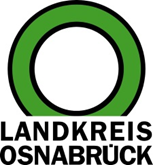 Landkreis Osnabrück	Sprechzeiten:	Der Landkreis im Internet:Am Schölerberg 1	Montag bis Freitag, 8.00 bis 13.00 Uhr.	http://www.lkos.de49082 Osnabrück	Donnerstag auch bis 17.30 Uhr.	Ansonsten nach VereinbarungAnalphabetismus: Gleichgesinnte gesuchtOsnabrück. Die Zahl der Menschen mit Lese- und Rechtschreibschwäche ist zwar rückläufig. Allerdings: Nach einer Studie des Bundesbildungsministeriums können immer noch über 6 Millionen Erwachsene in Deutschland nicht richtig lesen und schreiben. Für mehr als die Hälfte von ihnen ist Deutsch die Muttersprache. Alle anderen haben einen Migrationshintergrund und als erstes eine andere Sprache gelernt als Deutsch. Trotz der hohen Zahlen gilt diese Schwäche immer noch als Tabuthema. Es kostet den Betroffenen viel Überwindung, sich den Schwierigkeiten zu stellen. Gesucht werden Gleichgesinnte, die sich gern austauschen möchten, etwa über die Alltagsbewältigung mit Lese- und Rechtschreibschwäche. Nähere Informationen für Interessierte: Selbsthilfekontaktstelle Landkreis und Stadt Osnabrück, Telefon: 0541/501-8317.Landkreis Osnabrück  Postfach 25 09  49015 OsnabrückDer LandratDer LandratAn dieRedaktionReferat für Assistenzund Kommunikation-Pressestelle-Datum:	16.10.2019Zimmer-Nr.:	2063Auskunft erteilt:	Henning Müller-DetertDurchwahl:Referat für Assistenzund Kommunikation-Pressestelle-Datum:	16.10.2019Zimmer-Nr.:	2063Auskunft erteilt:	Henning Müller-DetertDurchwahl:Pressemitteilung
Tel.: (05 41) 501-Fax: (05 41) 501-e-mail:246362463mueller-detert@lkos.de